Staff Advisory Council Agenda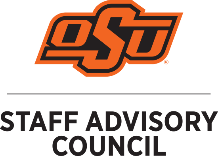 Staff Advisory Council will meet on July 12, 2023 @ 1:15pm 412 Student Union Council RoomAll meetings are open to the public.Call to Order: Michelle StewartRoll Call: LeAnne HutchinsApproval of the Minutes: Michelle Stewart -none to approveApproval of the Agenda: Michelle Stewart – Sherri, Amber, approvedSpecial Guest Speakers: No guest speaker at this meeting.Officer Reports:Treasurer’s Report: Sherri BuntinMay and June reports sent outABM, and FM charged us this yearIf you have expenses, get to SherriBefore buying ask Sherri first to make sure we have moneySecretary: LeAnne HutchinsAll members please complete this form: https://forms.office.com/r/WzxJPsBT9xVice-Chair: Sam MorseWill attend all committee meetings within the next monthChair: Michelle StewartContinue to get feedback from non-council membersSAC awareness to the massesFAC sign-ups will be out soonSign up if you want to attendWe will only use a virtual option for committee members on an as needed basis. It will not be offered unless there are extenuating circumstancesReports of Standing Committees: Rules, Policy, and Procedures: Kimberly MeintsParliamentary Procedure Members and guests may speak after being recognized by the chair  To vote, there must be a quorum of at least 14 members present, not including the chair Motions making a formal proposal for consideration “I move that” (or “so move” if chair proposes) require a “second” to be considered followed by a vote to approve agenda/minutes, requires simple majority Debate Allows multiple members or guests to speak once recognized by chair, should address the chair only To close debate, “call the previous question;” requires 2/3 vote in favor Amendments Before a final vote is taken, documents or motions may be modified by separate motions Voting In favor, say “aye” Opposed, say “no” Helpful overview: https://www.pta.org/docs/default-source/files/training/course-tools/president/english/roberts-rules-of-order-basics
 Bylaw Review VI.B.1. Vacancies (please let us know in a timely manner)Can only miss 4 meetings before being removedIX.E. Council MembersAttend monthly meetingsServe on a standing committeeSpecial committees when assigned or volunteeredX.C. Standing and Special Committees
First Meeting Highlights Met on Monday; discussed personal interests and projects for the year We anticipate working with HR on several policy reviews. In conjunction with DEI, we are working on a physical survey of OSU restrooms. The goal is to add more diaper-changing stations to the campus map, but we would have an opportunity to consider additional resources while we’re at it (such as sharps disposal). Think about whether you would like to help and keep an eye out in the next month or two for an opportunity to assist.
 Vacancy Appointment Request Form We have an upcoming vacancy, so we will be filling this position. We are working to identify areas of campus that are under-represented. 
Staff Inquiries - Please send along any others that you receive.Communications Committee: Kaitlin LittleSAC portrait day will be set up – look for emailSAC monthly newsletter is being finalized and sent next weekAwards and Recognition Committee: Kim HowertonNo reportEvents Committee: Michelle Munson/ Kim AndersonNo reportDiversity, Equity & Inclusion Committee: Kala DavisNo reportBranch Campus Reports:OSU-Tulsa: Candace JacksonNo reportOSU -CHS: Becca FloydNo reportOSU-OKC: Nick IrbyInstalled new council this monthHopefully we’ll see them in person moreOSUIT-Okmulgee: Paula HarroldEmployee Banquet – carnival themeGave out awardsCollaborating with OSU ID for safe zone trainingExpanding programs to TulsaReports of University Committees:Faculty Council: No ReportHuman Resources: Rachel Shreffler, Director of BenefitsCyber incident with TIAA-CREF but not with itself – was a third-party vendor PBI~ 100 employees impactedBenefit Wallet (HSA provider) and its owner sent out letters with wrong names on them – please shredGPSGA: No reportDepartment of Wellness: Kim BeardNo reportStudent Government Association: No ReportFacilities Management Advisory Council: No ReportUnfinished Business: NONENew Business:Possible team bondingNew SAC t-shirt/shirtAnnouncements:Next Meeting – August 2, 2023, 1:15 PM 412 Student Union Council RoomAdjournment – Amber Coker, Kim Howerton